公司簡介因應107年就業服務法修正(條文內容：就業服務法第5條第2項：雇主招募或僱用員工，不得有下列情事：…六、提供職缺之經常性薪資未達新臺幣四萬元而未公開揭示或告知其薪資範圍；罰則-違反上述規定，處新臺幣六萬元以上三十萬元以下罰鍰。因為職缺都會公告，為避免廠商觸法，建請廠商務必列出職缺薪資範圍。(資料請以一頁為限)公司名稱承恩餐旅管理顧問股份有限公司-新竹豐邑喜來登大飯店攤位編號觀光2公司地址30264 新竹縣竹北市光明六路東一段265號統一編號86517976負責人劉純芳員工人數500連絡人李庭瑜連絡電話03- 6206073E-mailintern@sheraton-hsinchu.comintern@sheraton-hsinchu.comintern@sheraton-hsinchu.com公司網址     QR Codehttp://www.sheraton-hsinchu.com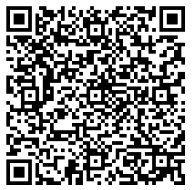 http://www.sheraton-hsinchu.comhttp://www.sheraton-hsinchu.com服務項目精緻時尚客房佳餚美饌宴會廳、會議室游泳池、三溫暖、健身中心屋頂花園、結婚禮堂精緻時尚客房佳餚美饌宴會廳、會議室游泳池、三溫暖、健身中心屋頂花園、結婚禮堂精緻時尚客房佳餚美饌宴會廳、會議室游泳池、三溫暖、健身中心屋頂花園、結婚禮堂勞動權益勞、健保 勞退 休假制度____月休8-10天________勞、健保 勞退 休假制度____月休8-10天________勞、健保 勞退 休假制度____月休8-10天________福利制度◆食衣住行福利1.免費當勤膳食餐2.新竹豐邑喜來登館內住宿/餐飲7折優惠3.任職週年免費住宿邀請函4.員工制服燙洗服務5.員工生日餐6.員工宿舍提供(新竹縣市以外優先)7.員工年度健康檢查◆獎金/津貼制度1.交通津貼/空班津貼2.人才推薦獎金3.實習生回任獎金◆禮金福利1.節慶獎金(春節、端午、中秋)2.生日禮金3.結婚、生育禮金、喪葬奠儀◆員工職福活動1.員工大會、慶生會2.部門聚餐活動3.職福會職福活動(如:家庭日、電影欣賞)4.職福會特約商家折扣◆飯店員工活動1. 萬豪姊妹飯店活動(如:公益路跑慈善活動)2. 員工關懷-舒壓按摩3. 員工餐廳異國美食節是否進用身心障礙人員是福利制度◆食衣住行福利1.免費當勤膳食餐2.新竹豐邑喜來登館內住宿/餐飲7折優惠3.任職週年免費住宿邀請函4.員工制服燙洗服務5.員工生日餐6.員工宿舍提供(新竹縣市以外優先)7.員工年度健康檢查◆獎金/津貼制度1.交通津貼/空班津貼2.人才推薦獎金3.實習生回任獎金◆禮金福利1.節慶獎金(春節、端午、中秋)2.生日禮金3.結婚、生育禮金、喪葬奠儀◆員工職福活動1.員工大會、慶生會2.部門聚餐活動3.職福會職福活動(如:家庭日、電影欣賞)4.職福會特約商家折扣◆飯店員工活動1. 萬豪姊妹飯店活動(如:公益路跑慈善活動)2. 員工關懷-舒壓按摩3. 員工餐廳異國美食節是否進用外籍生是公司簡介新竹豐邑喜來登大飯店於99年4月3日開幕，為豐邑機構所獨立擁有，隸屬於萬豪國際飯店集團旗下最知名的商務旅館品牌--喜來登酒店，經授權許可經營，為該品牌全台第二家開幕的飯店。　　飯店建築宏偉典雅，樓高22層，共有770間客房，為新竹地區第一個國際性連鎖五星級大飯店，且擁有得天獨厚的地理優勢，交通便捷，位於新竹高鐵附近、鄰近科學園區，為商務人士首選。　　新竹豐邑喜來登大飯店致力打造溫馨迷人的匯聚之所。在這裡，同事們互相關懷，營造出有著濃厚凝聚力的工作環境和令人依戀的歸屬感。我們誠摯邀請你加入喜來登，發揮你的潛能，彼此成就更多。 新竹豐邑喜來登大飯店於99年4月3日開幕，為豐邑機構所獨立擁有，隸屬於萬豪國際飯店集團旗下最知名的商務旅館品牌--喜來登酒店，經授權許可經營，為該品牌全台第二家開幕的飯店。　　飯店建築宏偉典雅，樓高22層，共有770間客房，為新竹地區第一個國際性連鎖五星級大飯店，且擁有得天獨厚的地理優勢，交通便捷，位於新竹高鐵附近、鄰近科學園區，為商務人士首選。　　新竹豐邑喜來登大飯店致力打造溫馨迷人的匯聚之所。在這裡，同事們互相關懷，營造出有著濃厚凝聚力的工作環境和令人依戀的歸屬感。我們誠摯邀請你加入喜來登，發揮你的潛能，彼此成就更多。 新竹豐邑喜來登大飯店於99年4月3日開幕，為豐邑機構所獨立擁有，隸屬於萬豪國際飯店集團旗下最知名的商務旅館品牌--喜來登酒店，經授權許可經營，為該品牌全台第二家開幕的飯店。　　飯店建築宏偉典雅，樓高22層，共有770間客房，為新竹地區第一個國際性連鎖五星級大飯店，且擁有得天獨厚的地理優勢，交通便捷，位於新竹高鐵附近、鄰近科學園區，為商務人士首選。　　新竹豐邑喜來登大飯店致力打造溫馨迷人的匯聚之所。在這裡，同事們互相關懷，營造出有著濃厚凝聚力的工作環境和令人依戀的歸屬感。我們誠摯邀請你加入喜來登，發揮你的潛能，彼此成就更多。 職務名稱人數主要資格條件（例如：學歷及系所、技能、語文、證照等）待遇(禁面議及低於勞基法薪資)工作內容工作地點備註餐飲外場資深服務人員5-月薪30,000元 ~ 35,000元1.營業前準備確認、營業後環境整理。2.協助客人帶位入座、點餐等工作。3.瞭解菜單，酒水知識，能夠為賓客提供標準化服務。4.負責收拾碗盤與清理環境。5.負責跑單、擺盤、送餐及聯繫內外場之工作。6.其他主管交辦事項。30264 新竹縣竹北市光明六路東一段265號資深房務員3-月薪30,000元 ~ 35,000元1.將所分配的客房和工作區域之整潔完成。2.保持樓層公共區域及備品室的清潔。3.高住房率時可協助樓層領班檢查客房、樓層走道和公共區域。4.協助教導新進同仁快速進入工作狀況及熟悉房務工作。5.需要時提供開夜床服務。6. 其他主管交辦事項。同上房務清潔辦事員1-月薪30,000元 ~ 35,000元1.接收來自「顧客服務中心」之需求，指派人員處理並正確記錄。２.與前檯、工程保持密切合作關係，確保客房狀態正確提供。 ３.詳讀部門當日注意事項及VIP客房並分派予當值人員。4.負責處理、登記和追蹤出借之品項，及相關盤點作業。5.依規範流程處理客房遺留物。6. 其他主管交辦事項。資深櫃檯接待人員3多益550分以上月薪32,000元 ~ 40,000元1. 房間安排事宜，如：訂房、排房、進房、退房等。2. 處理客人結帳事宜，如：收款、核帳、查帳等。3. 接待客人，並提供相關服務。4. 提供旅客當地旅遊諮詢服務，並協助安排旅行計畫、交通工具租用、接送等事宜。5. 其他主管交辦事項。同上西餐廚房廚師1具中、西餐丙級執照佳月薪30,000元 ~ 34,000元1. 食物製備相關作業。2. 工作區域的清潔。3. 執行並符合食品衛生安全相關規定。4. 每日食材的領貨。5. 持續專業烹飪之技巧學習。6. 其他主管交辦事項。同上中餐廚房廚師1具中餐丙級執照佳月薪30,000元 ~ 34,000元1. 喜宴尾牙醬料、乾貨、盤飾等事前準備。2. 準備每日小吃所需的伊麵、廣麵、米粉、河粉、香菜、韭菜等食材。3. 負責協助宴會出菜順序。4. 走菜及擦拭鍋盤邊緣。5. 其他主管交辦事項。同上